                                                    «в регистр»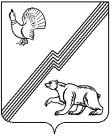 ДУМА ГОРОДА ЮГОРСКАХанты-Мансийского  автономного округа – ЮгрыРЕШЕНИЕот 23 декабря 2016 года									            № 117О внесении изменений в Положение «О порядке предоставления муниципальных гарантий города Югорска»В соответствии с Бюджетным кодексом Российской ФедерацииДУМА ГОРОДА ЮГОРСКА РЕШИЛА: Внести в Положение «О Порядке предоставления муниципальных гарантий города Югорска», утвержденное решением Думы города Югорска от 30.08.2011 № 87, следующие изменения:В разделе 2:Пункт 2.1  изложить в следующей редакции: «2.1. Муниципальные гарантии могут быть предоставлены юридическим лицам, зарегистрированным на территории Российской Федерации и осуществляющим свою деятельность на территории города Югорска, за исключением федеральных государственных унитарных предприятий и государственных унитарных предприятий.».Дополнить пунктом  2.7 следующего содержания:«2.7. Предоставление муниципальных гарантий не допускается в обеспечение исполнения обязательств иностранных юридических лиц, в том числе офшорных компаний, а также в случае, если бенефициарами по гарантиям, за исключением муниципальных гарантий, предусмотренных статьей 115.1 Бюджетного кодекса Российской Федерации, являются указанные юридические лица. Указанные иностранные юридические лица не вправе являться принципалами и (или) бенефициарами по указанным муниципальным гарантиям, а российские юридические лица, в уставном (складочном) капитале которых доля участия офшорных компаний в совокупности превышает 50 процентов, - принципалами по таким гарантиям.».В разделе 3:Подпункт 3 пункта 3.3 изложить в следующей редакции: «3) принадлежащих принципалу имущественных прав (требований) (только в отношении муниципальных гарантий, предоставленных юридическим лицам, реализующим инвестиционные проекты).».Пункт 3.5 изложить в следующей редакции:«3.5. Если исполнение муниципальной  гарантии ведет к возникновению права регрессного требования гаранта к принципалу, гарант начисляет принципалу проценты на сумму, уплаченную бенефициару, в размере одной второй ключевой ставки  Центрального банка Российской Федерации, действующей на дату исполнения муниципальной гарантии, в порядке и на условиях, установленных постановлением администрации города.».2. Настоящее решение вступает в силу после его опубликования в официальном печатном издании города Югорска.Установить, что подпункт 1.1.2 пункта 1.1 настоящего решения применяется к правоотношениям, возникающим  при составлении и исполнении  бюджета города Югорска,  начиная с бюджета на 2017 год и плановый период 2018 и 2019 годов.Председатель Думы города Югорска                                                                          В.А. КлиминГлава города Югорска                                                                                                    Р.З. Салахов«23» декабря 2016 года(дата подписания)